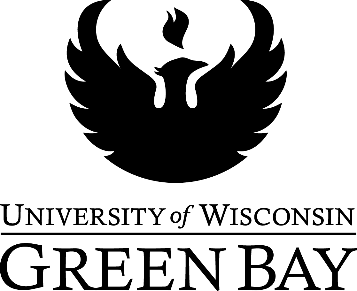 Professional Program in EducationStudent Teacher EvaluationLevels of PerformanceStudent Teacher:School:School:Evaluator:Date:Grade Level:1 = Unsatisfactory2 = Basic3 = Proficient4 = DistinguishedRefers to student teaching that does not convey understanding of the concepts underlying the component. Refers to student teaching that has the necessary knowledge and skills to be effective, but its application is inconsistent.Refers to successful student teacher practice. The student teacher consistently teaches at a proficient level. It would be expected that most student teachers would perform at this level.Refers to advanced student teaching that involves students in innovative learning processes and creates a true community of learners. Student teachers performing at this level are advanced in the field, in communities both inside and outside of their school.Domain 1: Planning and PreparationDomain 1: Planning and PreparationDomain 1: Planning and PreparationDomain 1: Planning and PreparationDomain 1: Planning and PreparationComponent12341.a Demonstrating Knowledge Of Content and PedagogyAdapting to the students in front of youScaffolding based on student responseTeachers using vocabulary of the disciplineLesson plans reflect important concepts in the discipline and knowledge of academic standards, tasks authentic to the content area and accommodate prerequisite relationships among concepts and skillsClassroom explanations are clear and accurateFeedback to students that furthers learningAdapting to the students in front of youScaffolding based on student responseTeachers using vocabulary of the disciplineLesson plans reflect important concepts in the discipline and knowledge of academic standards, tasks authentic to the content area and accommodate prerequisite relationships among concepts and skillsClassroom explanations are clear and accurateFeedback to students that furthers learningAdapting to the students in front of youScaffolding based on student responseTeachers using vocabulary of the disciplineLesson plans reflect important concepts in the discipline and knowledge of academic standards, tasks authentic to the content area and accommodate prerequisite relationships among concepts and skillsClassroom explanations are clear and accurateFeedback to students that furthers learningAdapting to the students in front of youScaffolding based on student responseTeachers using vocabulary of the disciplineLesson plans reflect important concepts in the discipline and knowledge of academic standards, tasks authentic to the content area and accommodate prerequisite relationships among concepts and skillsClassroom explanations are clear and accurateFeedback to students that furthers learningAdapting to the students in front of youScaffolding based on student responseTeachers using vocabulary of the disciplineLesson plans reflect important concepts in the discipline and knowledge of academic standards, tasks authentic to the content area and accommodate prerequisite relationships among concepts and skillsClassroom explanations are clear and accurateFeedback to students that furthers learning1.b Demonstrating Knowledge of StudentsArtifacts that show differentiation and cultural responsivenessArtifacts of student interests and backgrounds, learning style, outside of school commitments (work, family responsibilities, etc.)Differentiated expectations based on assessment data/aligned with IEPsFormal and informal information about students gathered for use in planning instructionStudent interests and needs learned by the teacher for use in planningArtifacts that show differentiation and cultural responsivenessArtifacts of student interests and backgrounds, learning style, outside of school commitments (work, family responsibilities, etc.)Differentiated expectations based on assessment data/aligned with IEPsFormal and informal information about students gathered for use in planning instructionStudent interests and needs learned by the teacher for use in planningArtifacts that show differentiation and cultural responsivenessArtifacts of student interests and backgrounds, learning style, outside of school commitments (work, family responsibilities, etc.)Differentiated expectations based on assessment data/aligned with IEPsFormal and informal information about students gathered for use in planning instructionStudent interests and needs learned by the teacher for use in planningArtifacts that show differentiation and cultural responsivenessArtifacts of student interests and backgrounds, learning style, outside of school commitments (work, family responsibilities, etc.)Differentiated expectations based on assessment data/aligned with IEPsFormal and informal information about students gathered for use in planning instructionStudent interests and needs learned by the teacher for use in planningArtifacts that show differentiation and cultural responsivenessArtifacts of student interests and backgrounds, learning style, outside of school commitments (work, family responsibilities, etc.)Differentiated expectations based on assessment data/aligned with IEPsFormal and informal information about students gathered for use in planning instructionStudent interests and needs learned by the teacher for use in planning1.c Setting Instruction OutcomesSame learning target, different pathwaysStudents can articulate the learning target when askedTargets reflect clear expectations that are aligned to grade-level standardsUse of formative practices and assessments such as entry/exit slips, conferring logs, and/or writer’s notebooksOutcomes of a challenging cognitive levelSame learning target, different pathwaysStudents can articulate the learning target when askedTargets reflect clear expectations that are aligned to grade-level standardsUse of formative practices and assessments such as entry/exit slips, conferring logs, and/or writer’s notebooksOutcomes of a challenging cognitive levelSame learning target, different pathwaysStudents can articulate the learning target when askedTargets reflect clear expectations that are aligned to grade-level standardsUse of formative practices and assessments such as entry/exit slips, conferring logs, and/or writer’s notebooksOutcomes of a challenging cognitive levelSame learning target, different pathwaysStudents can articulate the learning target when askedTargets reflect clear expectations that are aligned to grade-level standardsUse of formative practices and assessments such as entry/exit slips, conferring logs, and/or writer’s notebooksOutcomes of a challenging cognitive levelSame learning target, different pathwaysStudents can articulate the learning target when askedTargets reflect clear expectations that are aligned to grade-level standardsUse of formative practices and assessments such as entry/exit slips, conferring logs, and/or writer’s notebooksOutcomes of a challenging cognitive level1.d Demonstrating Knowledge Of ResourcesEvidence of prior training or collaboration with colleaguesEvidence of teacher seeking out resources (online or other people)District-provided instructional, assessment, and other materials used as appropriateA wide range of texts, internet and community resources usedResources are culturally responsiveEvidence of prior training or collaboration with colleaguesEvidence of teacher seeking out resources (online or other people)District-provided instructional, assessment, and other materials used as appropriateA wide range of texts, internet and community resources usedResources are culturally responsiveEvidence of prior training or collaboration with colleaguesEvidence of teacher seeking out resources (online or other people)District-provided instructional, assessment, and other materials used as appropriateA wide range of texts, internet and community resources usedResources are culturally responsiveEvidence of prior training or collaboration with colleaguesEvidence of teacher seeking out resources (online or other people)District-provided instructional, assessment, and other materials used as appropriateA wide range of texts, internet and community resources usedResources are culturally responsiveEvidence of prior training or collaboration with colleaguesEvidence of teacher seeking out resources (online or other people)District-provided instructional, assessment, and other materials used as appropriateA wide range of texts, internet and community resources usedResources are culturally responsive1.e Designing Coherent InstructionA variety of groupings of students usedA variety of activities and instructional strategies used that reflect high-level thinkingLessons that support instructional outcomes and reflect important conceptsOpportunities for student choiceA variety of groupings of students usedA variety of activities and instructional strategies used that reflect high-level thinkingLessons that support instructional outcomes and reflect important conceptsOpportunities for student choiceA variety of groupings of students usedA variety of activities and instructional strategies used that reflect high-level thinkingLessons that support instructional outcomes and reflect important conceptsOpportunities for student choiceA variety of groupings of students usedA variety of activities and instructional strategies used that reflect high-level thinkingLessons that support instructional outcomes and reflect important conceptsOpportunities for student choiceA variety of groupings of students usedA variety of activities and instructional strategies used that reflect high-level thinkingLessons that support instructional outcomes and reflect important conceptsOpportunities for student choice1.f Designing Student Assessments (optional)Formative assessments designed to inform minute-to-minute decision making by the teacher during instructionLesson plans indicate correspondence between assessments and instructional outcomesAssessment types suitable to the style of outcomeVariety of performance opportunities for studentsModified assessment available to individual students as neededFormative assessments designed to inform minute-to-minute decision making by the teacher during instructionLesson plans indicate correspondence between assessments and instructional outcomesAssessment types suitable to the style of outcomeVariety of performance opportunities for studentsModified assessment available to individual students as neededFormative assessments designed to inform minute-to-minute decision making by the teacher during instructionLesson plans indicate correspondence between assessments and instructional outcomesAssessment types suitable to the style of outcomeVariety of performance opportunities for studentsModified assessment available to individual students as neededFormative assessments designed to inform minute-to-minute decision making by the teacher during instructionLesson plans indicate correspondence between assessments and instructional outcomesAssessment types suitable to the style of outcomeVariety of performance opportunities for studentsModified assessment available to individual students as neededFormative assessments designed to inform minute-to-minute decision making by the teacher during instructionLesson plans indicate correspondence between assessments and instructional outcomesAssessment types suitable to the style of outcomeVariety of performance opportunities for studentsModified assessment available to individual students as neededComments/Evidence:Comments/Evidence:Comments/Evidence:Comments/Evidence:Comments/Evidence:Domain 2: The Classroom EnvironmentDomain 2: The Classroom EnvironmentDomain 2: The Classroom EnvironmentDomain 2: The Classroom EnvironmentDomain 2: The Classroom EnvironmentComponent12342a. Creating an environment of respect and rapportActive listening, respectful talk, fairness and turn takingResponse to student work: Positive reinforcement, respectful feedback, displaying or using student workAcknowledgement of students’ backgrounds and lives outside the classroomBody language indicative of warmth and caring shown by teacher and studentsActive listening, respectful talk, fairness and turn takingResponse to student work: Positive reinforcement, respectful feedback, displaying or using student workAcknowledgement of students’ backgrounds and lives outside the classroomBody language indicative of warmth and caring shown by teacher and studentsActive listening, respectful talk, fairness and turn takingResponse to student work: Positive reinforcement, respectful feedback, displaying or using student workAcknowledgement of students’ backgrounds and lives outside the classroomBody language indicative of warmth and caring shown by teacher and studentsActive listening, respectful talk, fairness and turn takingResponse to student work: Positive reinforcement, respectful feedback, displaying or using student workAcknowledgement of students’ backgrounds and lives outside the classroomBody language indicative of warmth and caring shown by teacher and studentsActive listening, respectful talk, fairness and turn takingResponse to student work: Positive reinforcement, respectful feedback, displaying or using student workAcknowledgement of students’ backgrounds and lives outside the classroomBody language indicative of warmth and caring shown by teacher and students2b. Establishing a culture for learningHigh expectations, supported through both verbal and nonverbal behaviors, for both learning and participationExpectation of high-quality student work and for all students to participateConfidence in students’ ability evident in teacher’s and students’ language and behaviorsExpectation and recognition of effort and persistence on the part of studentsStudent assignments demonstrate rigor, include rubrics, teacher feedback, student work samplesAppropriate use of technologyHigh expectations, supported through both verbal and nonverbal behaviors, for both learning and participationExpectation of high-quality student work and for all students to participateConfidence in students’ ability evident in teacher’s and students’ language and behaviorsExpectation and recognition of effort and persistence on the part of studentsStudent assignments demonstrate rigor, include rubrics, teacher feedback, student work samplesAppropriate use of technologyHigh expectations, supported through both verbal and nonverbal behaviors, for both learning and participationExpectation of high-quality student work and for all students to participateConfidence in students’ ability evident in teacher’s and students’ language and behaviorsExpectation and recognition of effort and persistence on the part of studentsStudent assignments demonstrate rigor, include rubrics, teacher feedback, student work samplesAppropriate use of technologyHigh expectations, supported through both verbal and nonverbal behaviors, for both learning and participationExpectation of high-quality student work and for all students to participateConfidence in students’ ability evident in teacher’s and students’ language and behaviorsExpectation and recognition of effort and persistence on the part of studentsStudent assignments demonstrate rigor, include rubrics, teacher feedback, student work samplesAppropriate use of technologyHigh expectations, supported through both verbal and nonverbal behaviors, for both learning and participationExpectation of high-quality student work and for all students to participateConfidence in students’ ability evident in teacher’s and students’ language and behaviorsExpectation and recognition of effort and persistence on the part of studentsStudent assignments demonstrate rigor, include rubrics, teacher feedback, student work samplesAppropriate use of technology2c. Managing classroom proceduresSmooth functioning of all routineslittle or no loss of instructional timestudents playing an important role in carrying out the routines; students know what to do and where to moveSmooth functioning of all routineslittle or no loss of instructional timestudents playing an important role in carrying out the routines; students know what to do and where to moveSmooth functioning of all routineslittle or no loss of instructional timestudents playing an important role in carrying out the routines; students know what to do and where to moveSmooth functioning of all routineslittle or no loss of instructional timestudents playing an important role in carrying out the routines; students know what to do and where to moveSmooth functioning of all routineslittle or no loss of instructional timestudents playing an important role in carrying out the routines; students know what to do and where to move2d. Managing student behaviorClear standards of conduct, posted and referred to during a lessonTeacher awareness of student conduct and preventative action when neededReinforcement of positive behavior; absence of misbehaviorCulturally responsive practicesClear standards of conduct, posted and referred to during a lessonTeacher awareness of student conduct and preventative action when neededReinforcement of positive behavior; absence of misbehaviorCulturally responsive practicesClear standards of conduct, posted and referred to during a lessonTeacher awareness of student conduct and preventative action when neededReinforcement of positive behavior; absence of misbehaviorCulturally responsive practicesClear standards of conduct, posted and referred to during a lessonTeacher awareness of student conduct and preventative action when neededReinforcement of positive behavior; absence of misbehaviorCulturally responsive practicesClear standards of conduct, posted and referred to during a lessonTeacher awareness of student conduct and preventative action when neededReinforcement of positive behavior; absence of misbehaviorCulturally responsive practices2e. Organizing physical space (Optional)Pleasant inviting atmospheresafe environment accessible to all studentsFurniture arrangement suitable for the learning activitiesEffective use of physical resources, including computer technology, by both teacher and studentsAvailability of relevant tools, such as math manipulatives or a range of textsPleasant inviting atmospheresafe environment accessible to all studentsFurniture arrangement suitable for the learning activitiesEffective use of physical resources, including computer technology, by both teacher and studentsAvailability of relevant tools, such as math manipulatives or a range of textsPleasant inviting atmospheresafe environment accessible to all studentsFurniture arrangement suitable for the learning activitiesEffective use of physical resources, including computer technology, by both teacher and studentsAvailability of relevant tools, such as math manipulatives or a range of textsPleasant inviting atmospheresafe environment accessible to all studentsFurniture arrangement suitable for the learning activitiesEffective use of physical resources, including computer technology, by both teacher and studentsAvailability of relevant tools, such as math manipulatives or a range of textsPleasant inviting atmospheresafe environment accessible to all studentsFurniture arrangement suitable for the learning activitiesEffective use of physical resources, including computer technology, by both teacher and studentsAvailability of relevant tools, such as math manipulatives or a range of textsComments/Evidence:Comments/Evidence:Comments/Evidence:Comments/Evidence:Comments/Evidence:Domain 3: InstructionDomain 3: InstructionDomain 3: InstructionDomain 3: InstructionDomain 3: InstructionComponent12343a. Communicating with StudentsClarity of lesson purposeClear directions and procedures specific to the lesson activitiesTeacher uses precise language of the discipline when communicating with studentsAbsence of content errors and clear explanations of concepts and strategiesCommunications are culturally responsiveClarity of lesson purposeClear directions and procedures specific to the lesson activitiesTeacher uses precise language of the discipline when communicating with studentsAbsence of content errors and clear explanations of concepts and strategiesCommunications are culturally responsiveClarity of lesson purposeClear directions and procedures specific to the lesson activitiesTeacher uses precise language of the discipline when communicating with studentsAbsence of content errors and clear explanations of concepts and strategiesCommunications are culturally responsiveClarity of lesson purposeClear directions and procedures specific to the lesson activitiesTeacher uses precise language of the discipline when communicating with studentsAbsence of content errors and clear explanations of concepts and strategiesCommunications are culturally responsiveClarity of lesson purposeClear directions and procedures specific to the lesson activitiesTeacher uses precise language of the discipline when communicating with studentsAbsence of content errors and clear explanations of concepts and strategiesCommunications are culturally responsive3b. Using questioning and discussion techniquesQuestions of high cognitive challenge formulated by students and teacherEffective use of student responses and ideasDiscussion, with the teachers stepping out of the central, mediating roleHigh levels of student participation in discussionFocus on the reasoning exhibited by the students in discussion, both in give-and-take with the teacher and with their classmatesQuestions of high cognitive challenge formulated by students and teacherEffective use of student responses and ideasDiscussion, with the teachers stepping out of the central, mediating roleHigh levels of student participation in discussionFocus on the reasoning exhibited by the students in discussion, both in give-and-take with the teacher and with their classmatesQuestions of high cognitive challenge formulated by students and teacherEffective use of student responses and ideasDiscussion, with the teachers stepping out of the central, mediating roleHigh levels of student participation in discussionFocus on the reasoning exhibited by the students in discussion, both in give-and-take with the teacher and with their classmatesQuestions of high cognitive challenge formulated by students and teacherEffective use of student responses and ideasDiscussion, with the teachers stepping out of the central, mediating roleHigh levels of student participation in discussionFocus on the reasoning exhibited by the students in discussion, both in give-and-take with the teacher and with their classmatesQuestions of high cognitive challenge formulated by students and teacherEffective use of student responses and ideasDiscussion, with the teachers stepping out of the central, mediating roleHigh levels of student participation in discussionFocus on the reasoning exhibited by the students in discussion, both in give-and-take with the teacher and with their classmates3c. Engaging students in learningActivities aligned with the goals of the lesson and layered to provide multiple entry points for studentsStudent enthusiasm, interest, thinking, problem-solving, etc.Learning tasks that are authentic to content area; that require high-level student thinking and invite students to explain their thinking; that are culturally responsiveStudents highly motivated to work on all tasks and persistent even when the tasks are challengingStudents actively “working” rather than watching while their teacher “works”Suitable pacing of the lesson: neither dragging out nor rushed, with time for closure and student  reflectionActivities aligned with the goals of the lesson and layered to provide multiple entry points for studentsStudent enthusiasm, interest, thinking, problem-solving, etc.Learning tasks that are authentic to content area; that require high-level student thinking and invite students to explain their thinking; that are culturally responsiveStudents highly motivated to work on all tasks and persistent even when the tasks are challengingStudents actively “working” rather than watching while their teacher “works”Suitable pacing of the lesson: neither dragging out nor rushed, with time for closure and student  reflectionActivities aligned with the goals of the lesson and layered to provide multiple entry points for studentsStudent enthusiasm, interest, thinking, problem-solving, etc.Learning tasks that are authentic to content area; that require high-level student thinking and invite students to explain their thinking; that are culturally responsiveStudents highly motivated to work on all tasks and persistent even when the tasks are challengingStudents actively “working” rather than watching while their teacher “works”Suitable pacing of the lesson: neither dragging out nor rushed, with time for closure and student  reflectionActivities aligned with the goals of the lesson and layered to provide multiple entry points for studentsStudent enthusiasm, interest, thinking, problem-solving, etc.Learning tasks that are authentic to content area; that require high-level student thinking and invite students to explain their thinking; that are culturally responsiveStudents highly motivated to work on all tasks and persistent even when the tasks are challengingStudents actively “working” rather than watching while their teacher “works”Suitable pacing of the lesson: neither dragging out nor rushed, with time for closure and student  reflectionActivities aligned with the goals of the lesson and layered to provide multiple entry points for studentsStudent enthusiasm, interest, thinking, problem-solving, etc.Learning tasks that are authentic to content area; that require high-level student thinking and invite students to explain their thinking; that are culturally responsiveStudents highly motivated to work on all tasks and persistent even when the tasks are challengingStudents actively “working” rather than watching while their teacher “works”Suitable pacing of the lesson: neither dragging out nor rushed, with time for closure and student  reflection3d. Using assessment in instructionTeacher pays close attention to evidence of student understandingTeacher poses specifically created questions to elicit evidence of student understandingAssessments are authentic to content area and are culturally responsiveTeacher circulates to monitor student learning and to offer feedbackStudents assess their own work against established criteriaAssessment tools used and differentiated: rubricsFormative/Summative assessment tools: frequency, descriptive feedback to studentsTeacher pays close attention to evidence of student understandingTeacher poses specifically created questions to elicit evidence of student understandingAssessments are authentic to content area and are culturally responsiveTeacher circulates to monitor student learning and to offer feedbackStudents assess their own work against established criteriaAssessment tools used and differentiated: rubricsFormative/Summative assessment tools: frequency, descriptive feedback to studentsTeacher pays close attention to evidence of student understandingTeacher poses specifically created questions to elicit evidence of student understandingAssessments are authentic to content area and are culturally responsiveTeacher circulates to monitor student learning and to offer feedbackStudents assess their own work against established criteriaAssessment tools used and differentiated: rubricsFormative/Summative assessment tools: frequency, descriptive feedback to studentsTeacher pays close attention to evidence of student understandingTeacher poses specifically created questions to elicit evidence of student understandingAssessments are authentic to content area and are culturally responsiveTeacher circulates to monitor student learning and to offer feedbackStudents assess their own work against established criteriaAssessment tools used and differentiated: rubricsFormative/Summative assessment tools: frequency, descriptive feedback to studentsTeacher pays close attention to evidence of student understandingTeacher poses specifically created questions to elicit evidence of student understandingAssessments are authentic to content area and are culturally responsiveTeacher circulates to monitor student learning and to offer feedbackStudents assess their own work against established criteriaAssessment tools used and differentiated: rubricsFormative/Summative assessment tools: frequency, descriptive feedback to students3e. Demonstrating flexibility and responsivenessIncorporation of students’ interests and daily events into a lessonTeacher adjusts instruction in response to evidence of student understanding (or lack of it)Teacher seizing on a teachable momentLesson Plans: use of formative assessment, use of multiple instructional strategiesIncorporation of students’ interests and daily events into a lessonTeacher adjusts instruction in response to evidence of student understanding (or lack of it)Teacher seizing on a teachable momentLesson Plans: use of formative assessment, use of multiple instructional strategiesIncorporation of students’ interests and daily events into a lessonTeacher adjusts instruction in response to evidence of student understanding (or lack of it)Teacher seizing on a teachable momentLesson Plans: use of formative assessment, use of multiple instructional strategiesIncorporation of students’ interests and daily events into a lessonTeacher adjusts instruction in response to evidence of student understanding (or lack of it)Teacher seizing on a teachable momentLesson Plans: use of formative assessment, use of multiple instructional strategiesIncorporation of students’ interests and daily events into a lessonTeacher adjusts instruction in response to evidence of student understanding (or lack of it)Teacher seizing on a teachable momentLesson Plans: use of formative assessment, use of multiple instructional strategiesComments/Evidence:Comments/Evidence:Comments/Evidence:Comments/Evidence:Comments/Evidence:Domain 4: Professional ResponsibilitiesDomain 4: Professional ResponsibilitiesDomain 4: Professional ResponsibilitiesDomain 4: Professional ResponsibilitiesDomain 4: Professional ResponsibilitiesComponent12344a. Reflecting on teachingRevisions to plansNotes to self, journalingReflection/Analysis of what went well and what didn’t with lessons; specific examples providedAbility to articulate strengths and areas for improvementOpen to suggestion and feedback on lessonsRevisions to plansNotes to self, journalingReflection/Analysis of what went well and what didn’t with lessons; specific examples providedAbility to articulate strengths and areas for improvementOpen to suggestion and feedback on lessonsRevisions to plansNotes to self, journalingReflection/Analysis of what went well and what didn’t with lessons; specific examples providedAbility to articulate strengths and areas for improvementOpen to suggestion and feedback on lessonsRevisions to plansNotes to self, journalingReflection/Analysis of what went well and what didn’t with lessons; specific examples providedAbility to articulate strengths and areas for improvementOpen to suggestion and feedback on lessonsRevisions to plansNotes to self, journalingReflection/Analysis of what went well and what didn’t with lessons; specific examples providedAbility to articulate strengths and areas for improvementOpen to suggestion and feedback on lessons4b. Maintaining accurate records (Optional)Logs of phone calls/ parent contacts, emailsFiles containing student data (gradebook, graphs of progress, etc.)Routines and systems that track student completing of the assignmentsProcess of maintaining accurate non-instructional needs of studentsLogs of phone calls/ parent contacts, emailsFiles containing student data (gradebook, graphs of progress, etc.)Routines and systems that track student completing of the assignmentsProcess of maintaining accurate non-instructional needs of studentsLogs of phone calls/ parent contacts, emailsFiles containing student data (gradebook, graphs of progress, etc.)Routines and systems that track student completing of the assignmentsProcess of maintaining accurate non-instructional needs of studentsLogs of phone calls/ parent contacts, emailsFiles containing student data (gradebook, graphs of progress, etc.)Routines and systems that track student completing of the assignmentsProcess of maintaining accurate non-instructional needs of studentsLogs of phone calls/ parent contacts, emailsFiles containing student data (gradebook, graphs of progress, etc.)Routines and systems that track student completing of the assignmentsProcess of maintaining accurate non-instructional needs of students4c. Communicating with families (Optional)Interaction with parent groups or parent volunteersDaily assignment notebooks requiring parents to sign off on assignmentsFrequent and culturally appropriate information sent home regarding the instructional program and student progressTwo-way communication between the teacher and familiesOpportunities for families to engage in the learning processInteraction with parent groups or parent volunteersDaily assignment notebooks requiring parents to sign off on assignmentsFrequent and culturally appropriate information sent home regarding the instructional program and student progressTwo-way communication between the teacher and familiesOpportunities for families to engage in the learning processInteraction with parent groups or parent volunteersDaily assignment notebooks requiring parents to sign off on assignmentsFrequent and culturally appropriate information sent home regarding the instructional program and student progressTwo-way communication between the teacher and familiesOpportunities for families to engage in the learning processInteraction with parent groups or parent volunteersDaily assignment notebooks requiring parents to sign off on assignmentsFrequent and culturally appropriate information sent home regarding the instructional program and student progressTwo-way communication between the teacher and familiesOpportunities for families to engage in the learning processInteraction with parent groups or parent volunteersDaily assignment notebooks requiring parents to sign off on assignmentsFrequent and culturally appropriate information sent home regarding the instructional program and student progressTwo-way communication between the teacher and familiesOpportunities for families to engage in the learning process4d. Participating in the professional communityInvitation of others into the classroomRegular teacher participation with colleagues to share and plan for student success including specialists and support staffRegular teacher participation in professional development opportunities, school initiatives and community initiativesInvitation of others into the classroomRegular teacher participation with colleagues to share and plan for student success including specialists and support staffRegular teacher participation in professional development opportunities, school initiatives and community initiativesInvitation of others into the classroomRegular teacher participation with colleagues to share and plan for student success including specialists and support staffRegular teacher participation in professional development opportunities, school initiatives and community initiativesInvitation of others into the classroomRegular teacher participation with colleagues to share and plan for student success including specialists and support staffRegular teacher participation in professional development opportunities, school initiatives and community initiativesInvitation of others into the classroomRegular teacher participation with colleagues to share and plan for student success including specialists and support staffRegular teacher participation in professional development opportunities, school initiatives and community initiatives4e. Growing and developing professionally (Optional)Frequent teacher attendance in courses and workshops; regular academic readingParticipation in learning networks with colleagues; freely shared insightsParticipation in professional organization supporting academic inquiryFrequent teacher attendance in courses and workshops; regular academic readingParticipation in learning networks with colleagues; freely shared insightsParticipation in professional organization supporting academic inquiryFrequent teacher attendance in courses and workshops; regular academic readingParticipation in learning networks with colleagues; freely shared insightsParticipation in professional organization supporting academic inquiryFrequent teacher attendance in courses and workshops; regular academic readingParticipation in learning networks with colleagues; freely shared insightsParticipation in professional organization supporting academic inquiryFrequent teacher attendance in courses and workshops; regular academic readingParticipation in learning networks with colleagues; freely shared insightsParticipation in professional organization supporting academic inquiry4f. Showing professionalism (Optional)Obtaining additional resources to support students’ individual needs above and beyond normal expectationsMentoring/helping/Assisting other teachersBeing inclusive with communicating concerns (open, honest, transparent dialogue)Having a reputation as being trustworthy and often sought as a sounding boardSupporting students, even in the face of difficult situations or conflicting policiesChallenging existing practice in order to put students firstObtaining additional resources to support students’ individual needs above and beyond normal expectationsMentoring/helping/Assisting other teachersBeing inclusive with communicating concerns (open, honest, transparent dialogue)Having a reputation as being trustworthy and often sought as a sounding boardSupporting students, even in the face of difficult situations or conflicting policiesChallenging existing practice in order to put students firstObtaining additional resources to support students’ individual needs above and beyond normal expectationsMentoring/helping/Assisting other teachersBeing inclusive with communicating concerns (open, honest, transparent dialogue)Having a reputation as being trustworthy and often sought as a sounding boardSupporting students, even in the face of difficult situations or conflicting policiesChallenging existing practice in order to put students firstObtaining additional resources to support students’ individual needs above and beyond normal expectationsMentoring/helping/Assisting other teachersBeing inclusive with communicating concerns (open, honest, transparent dialogue)Having a reputation as being trustworthy and often sought as a sounding boardSupporting students, even in the face of difficult situations or conflicting policiesChallenging existing practice in order to put students firstObtaining additional resources to support students’ individual needs above and beyond normal expectationsMentoring/helping/Assisting other teachersBeing inclusive with communicating concerns (open, honest, transparent dialogue)Having a reputation as being trustworthy and often sought as a sounding boardSupporting students, even in the face of difficult situations or conflicting policiesChallenging existing practice in order to put students firstComments/Evidence:Comments/Evidence:Comments/Evidence:Comments/Evidence:Comments/Evidence:Key Strengths:Areas for Development:Overall Comments of Evaluator:Overall Comments of Evaluator:Student Teacher Signature:Date:Evaluator Signature:Date: